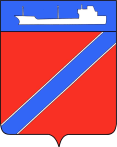 Совет Туапсинского городского поселенияТуапсинского районаР Е Ш Е Н И Еот 30 апреля  2019 года                                                                           № 22.7город  ТуапсеОб опубликовании отчета об исполнении  бюджета  Туапсинского городского поселения Туапсинского района за  2018 год,назначении даты проведения публичных слушаний, создании оргкомитета по проведению публичных слушаний,установлении порядка учета предложений и участия гражданв рассмотренииотчета об исполнении  бюджета  Туапсинского городского поселения Туапсинского района за  2018 годВ соответствии с Федеральным Законом от 6 октября 2003 года №131-ФЗ «Об общих принципах организации местного самоуправления в Российской Федерации», Уставом Туапсинского городского поселения Туапсинского района, Положением о бюджетном процессе в Туапсинском городском поселении Туапсинского района,  решением  Совета Туапсинского городского поселения  от 7  мая  2008 года   № 2.3 «О принятии Положения о публичных слушаниях в Туапсинском городском поселении Туапсинского района», Совет Туапсинского городского поселения  РЕШИЛ:	1. Опубликовать в газете «Черноморье  сегодня» и разместить на официальном сайте администрации Туапсинского городского поселенияотчет об исполнении бюджета Туапсинского городского поселения Туапсинского района за 2018 год  (приложения №№ 1- 12).	2. Назначить проведение публичных слушаний по теме: «Рассмотрение отчета об исполнении бюджета Туапсинского городского поселения Туапсинского района за 2018 год»  на 17 мая 2019 года.	3. Создать оргкомитет по проведению публичных слушаний по теме: «Рассмотрение отчета об исполнении бюджета Туапсинского городского поселения Туапсинского района за 2018 год» в составе согласно приложению № 13. 	4. Создать рабочую группу по учету предложений  по отчету об исполнении бюджета Туапсинскогогородского поселения Туапсинского района за 2018 год» (приложение № 14).	5. Утвердить порядок учета предложений и участия граждан в рассмотрении отчета об исполнении бюджета Туапсинского городского поселения Туапсинского района за 2018 год (приложение № 15).6.  Контроль за выполнением настоящего решения возложить на комиссию по вопросам социально-экономического развития, имущественным и финансово-бюджетным отношениям, налогообложению, развитию малого и среднего предпринимательства.7.  Опубликовать настоящее решение в средствах массовой информации и разместить на официальном сайте Совета Туапсинского городского поселения в информационно-телекоммуникационной сети «Интернет»8. Настоящее решение вступает в силу со дня его опубликования.Председатель СоветаТуапсинского городского поселения                                        В.В.СтародубцевГлава Туапсинскогогородского поселения                                                            В.К.Зверев